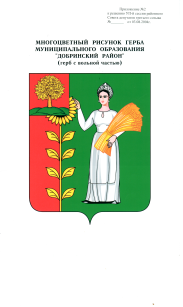                                        П О С Т А Н О В Л Е Н И Е                  АДМИНИСТРАЦИИ  СЕЛЬСКОГО  ПОСЕЛЕНИЯ                             ПЕТРОВСКИЙ СЕЛЬСОВЕТ              Добринского муниципального района Липецкой области   	24.02.2021г.                    п.свх.Петровский                         № 19О признании утратившими силу некоторых                                                    постановлений администрации сельского поселения                                  Петровский сельсовет	       Рассмотрев обращение главы сельского поселения о признании утратившими силу некоторых постановлений администрации сельского поселения Петровский сельсовет, в целях приведения нормативных актов сельского поселения  в соответствии  действующим законодательствам Российской Федерации, на основании Устава сельского поселения Петровский сельсовет,  администрация сельского поселения Петровский сельсовет  ПОСТАНОВЛЯЕТ :              1. Признать утратившими силу постановления администрации сельского поселения Петровский сельсовет:                                                                                                                                             1.1.  постановление №33 от  01.06.2016г. «Об утверждении Административного регламента предоставления муниципальной услуги «Предоставление разрешения на условно разрешенный вид использования земельного участка или объекта капитального строительства» на территории сельского поселения Петровский сельсовет Добринского муниципального района  Липецкой области»;1.2. постановление №32 от 01.06.2016г. «Об утверждении административного регламента предоставления муниципальной услуги «Предоставление разрешения на отклонение от предельных параметров разрешенного строительства, реконструкции объектов капитального строительства»                      2. Настоящее постановление вступает в силу со дня его официального                    обнародования.3. Контроль за выполнением настоящего постановления оставляю за собой.  Глава администрации сельского поселения Петровский сельсовет	                               Н.В.Лычкин